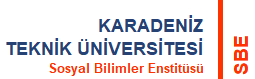 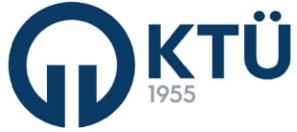 EklerOnaylı transkript (Özel öğrenci statüsünde alınan dersler için onaylı özel öğrenci sınav çizelgesi)Onaylı ders içerikleri (Enstitümüzden alınan dersler hariç)                                                                                                                                                        21.03.2024SOSYAL BİLİMLER ENSTİTÜSÜ MÜDÜRLÜĞÜ’NEBu formda bilgileri yazılı öğrencisinin zorunlu kredi yüküne ders saydırma talebi ile ilgili komisyon raporu aşağıda bilgilerinize sunulmuştur. Arz ederim.                                                                                                                                                         İmza                                                                                                                                            Unvanı, Adı ve Soyadı                                                                                                                                            Anabilim Dalı BaşkanıKOMİSYON RAPORUKomisyonumuz, yukarıda bilgileri yazılı öğrencinin transkripti ve ders içerikleri üzerinde yapmış olduğu inceleme neticesinde, aşağıdaki dersin zorunlu kredi yüküne eklenmesinin;oy çokluğu / oy birliği ile karar verdi. ( …. ./…./202 ..)      Unvanı Adı ve Soyadı                            Unvanı Adı ve Soyadı                                    Unvanı Adı ve Soyadı                 Başkan                                                        Üye                                                                   ÜyeHazırlayanKontrol EdenOnaylayanEnstitü SekreterliğiEnstitü Kalite KomisyonuEnstitü Müdürü